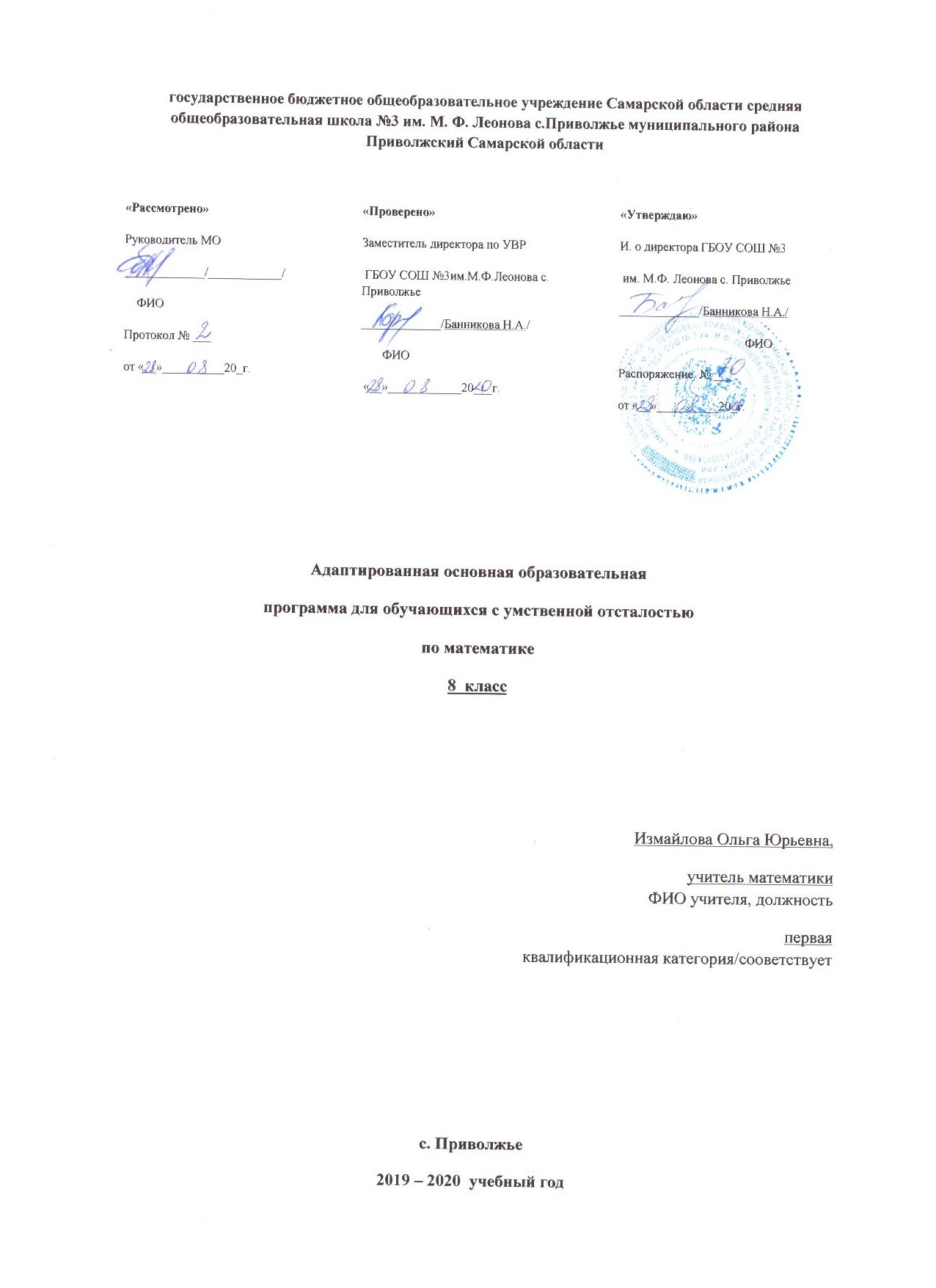 АНОТАЦИЯРабочая программа учебного предмета « Математика» составлена на основании следующих нормативно-правовых документов и материалов:- Федеральный закон №273-ФЗ от 29.12.2012 г. "Об образовании в Российской Федерации"- Федеральный государственный образовательный стандарт среднего общего образования(ФГОС СОО). Приказ Минобрнауки России от 17 мая 2012 г. №413, с изменениями и дополнениями от 29 декабря 2014 года, 31 декабря 2015 года, 29 июня 2017 года- Основная образовательная программа СОО ГБОУ СОШ №3 им. М.Ф. Леонова с. Приволжье на 2020-2021 учебный год.-Учебный план ГБОУ СОШ №3 им. М.Ф. Леонова с. Приволжье на 2020-2021 учебный год . - Положение о рабочих программах и учебных курсах ГБОУ СОШ №3 им. М.Ф. Леонова с. Приволжье.- Федеральный перечень учебников, утвержденный приказом Минобрнауки РФ от 31.03.2014 № 253, от 28.12.2018 № 345. - Ю. Н, Макарычев, Н. Г. Миндюк, К.И. Нешков, С. Б. Суворова «Алгебра: 8 класс» второе издание, - М.: изд. «Просвещение», 2017 г.- Л.С. Атанасян, В.Ф. Бутузов, С.Б. Кадомцев и др, «Геометрия, 7 – 9», — М.: изд. «Просвещение», 2017 г.Цель: подготовить обучающихся с отклонениями в интеллектуальном развитии к жизни и овладению доступными математическими знаниями и умениями, доступными профессионально-трудовыми навыками.Задачи :• формирование доступных учащимся математических знаний и умений, их практического применения в повседневной жизни, основных видах трудовой деятельности, при изучении других учебных предметов;• максимальное общее развитие учащегося, коррекция недостатков познавательной деятельности и личностных качеств с учетом индивидуальных возможностей ученика на различных этапах обучения;• воспитание у школьника целенаправленной деятельности, трудолюбия, самостоятельности, навыков контроля и самоконтроля, аккуратности, умения принимать решение.Основные направления коррекционной работы:развивать вычислительные навыки, используя рациональные приемы вычислений;стимулировать использование в речи названий компонентов и результатов действий сложения и вычитания, учить устанавливать зависимости между ними в процессе поиска решения и при оценке результатов действий;развивать пространственное представление и ориентацию;развивать основные мыслительные операции;развивать наглядно-образное и словесно-логическое мышление;коррекция нарушений эмоционально-личностной сферы;обогащать словарь школьника математическими понятиями, учить комментировать свои действия в ходе работы;коррекция индивидуальных пробелов в знаниях, умениях, навыках;обучать приемами проверки.УЧЕБНО МЕТОДИЧЕСКИЙ КОМПЛЕКТ1.	Учебник: Алгебра 8./Ю.Н.Макарычев, Н.Г.Миндюк, К.И.Пешков/ М.: Просвещение, 2019 г.2.	Дидактический материал по алгебре 8класс/В.И.Жохов, Ю.Н.Макарычев, Н.Г.Миндюк/ М.: Просвещение, 2009г3.	Поурочные разработки по алгебре к учебнику Ю.Н.Макарычева и др.8 класс – М.: ВАКО, 2017г.4.	Алгебра. Тесты для промежуточной аттестации.7-8 класс. Под редакцией Ф.Ф.Лысенко.Ростов-на-Дону: Легион,2017г.5.	Алгебра.8 класс: самостоятельные и контрольные работы/авт.-сост. О.Л.Безрукова. – Волгоград: Учитель, 20176.	Учебник: Геометрия, 7-9.Л. С.Атанасян, В.Ф.Бутузов, С.В.Кадомцев и др. М.: Просвещение, 2018.7.	Зив Б.Г. Дидактические материалы по геометрии для 8 кл.-М.: Просвещение, 20158.	 Изучение геометрии в 7-9 классах,  методические рекомендации к учеб.: Книга  для учителя /Л.С.Атанасян, В.Ф.Бутузов, - М.: Просвещение, 2018.19.	 Поурочные разработки по учебнику Атанасяна Л.С., Н.Ф.Гаврилова.Москва «Вако» 2018.                МЕСТО УЧЕБНОГО ПРЕДМЕТА В УЧЕБНОМ  ПЛАНЕНа изучение предмета отводится 2 ч в неделю, всего — 68 ч в годОЖИДАЕМЫЕ РЕЗУЛЬТАТЫДанный курс позволяет добиваться следующих результатов освоения образовательной программы :ПРЕДМЕТНЫЕ:Учащиеся должны знать:Числовой ряд в пределах 1 000 000.Алгоритмы арифметических действий с многозначными числами; числами, полученными при измерении двумя единицами стоимости, длины, массы.Элементы десятичной дроби.Место десятичной дроби в нумерационной таблице.Симметричные предметы, геометрические фигуры.Виды четырёхугольников :произвольный ,параллелограмм, ромб, прямоугольник, квадрат, свойства сторон, углов, приемы построения.Учащиеся должны уметь:Умножать и делить числа в пределах 1 000 000 на двузначное число.Складывать и вычитать дроби с разными знаменателями (обыкновенные и десятичные).Выполнять сложение и вычитание чисел, полученных при измерении двумя единицами времени.Решать простые задачи на нахождение продолжительности события, его начала и конца.Решать составные задачи в три- четыре арифметических действия.Вычислять периметр многоугольника.Находить ось симметрии симметричного плоского предмета, располагать предметы симметрично относительно оси, центра симметрии. Строить симметричные фигуры.МЕТАПРЕДМЕТНЫЕ:В результате освоения предметного содержания математики у учащихся формируются общие учебные умения, навыки и способы познавательной деятельности. Учащиеся учатся выделять признаки и свойства объектов, выявлять изменения, происходящие с объектами и устанавливать зависимости между ними; определять с помощью сравнения (сопоставления) их характерные признаки. Учащиеся используют простейшие предметные, знаковые, строят и преобразовывают их в соответствии с содержанием задания (задачи).В процессе изучения математики осуществляется знакомство с математическим языком, формируются речевые умения и навыки: дети учатся высказывать суждения с использованием математических терминов и понятий, выделять слова (словосочетания и т. д.), помогающие понять его смысл; ставят вопросы по ходу выполнения задания, выбирают доказательства верности или неверности выполненного действия, обосновывают этапы решения и др.ЛИЧНОСТНЫЕ:Математическое содержание позволяет развивать и организационные умения и навыки: планировать этапы предстоящей работы, определять последовательность предстоящих действий; осуществлять контроль и оценку их правильности, поиск путей преодоления ошибок.СОДЕРЖАНИЕ УЧЕБНОГО ПРЕДМЕТАСОДЕРЖАНИЕ УЧЕБНОГО КУРСА ПО АЛГЕБРЕ ДЛЯ  УЧАЩИХСЯ   С ЗПРОсновное свойство дроби. Сокращение дробей. Сложение и вычитание дробей с одинаковыми и разными знаменателями. Умножение и деление дробей, возведение дробей в степень. Свойства функции у =   рассматривать на конкретных графиках (ознакомительно).Понятие об иррациональном числе (ознакомительно). Общие сведения о действительных числах (ознакомительно). Понятие арифметического квадратного корня. Уравнение х2=а, свойства квадратных корней. Преобразование выражений, содержащих квадратные корни. Функция у = , ее график (ознакомительно).Определение квадратного уравнения. Решение квадратных уравнений по формуле. Решение несложных задач с помощью квадратных уравнений. Решение дробно-рациональных уравнений.Числовые неравенства и их свойства. Почленное сложение и умножение числовых неравенств. Применение свойств неравенств к оценке выражений х + у, ху. Линейное неравенство с одной переменной. Система линейных неравенств с одной переменной.Степень с целым показателем и ее свойства. Стандартный вид числа.Элементы комбинаторики и статистики (ознакомительно).Повторение.СОДЕРЖАНИЕ УЧЕБНОГО КУРСА ПО ГЕОМЕТРИИ ДЛЯ УЧАЩИХСЯ С ЗПРМногоугольники. Параллелограмм. Признаки параллелограмма(ознакомительно).Трапеция.Прямоугольник, квадрат, ромб. Теорема Фалеса (ознакомительно).        Понятие о площади плоских фигур.Площадь квадрата (ознакомительно).Площадь прямоугольника. Площадь параллелограмма, треугольника и трапеции. Теорема Пифагора.   Подобие треугольников, коэффициент подобия, признаки подобия треугольников.Средняя линия треугольника. Практические приложения подобия треугольников(ознакомительно).Синус, косинус, тангенс острого угла прямоугольного треугольника.Решение прямоугольных треугольников.  Взаимное расположение прямой и окружности. Касательная и секущая к окружности, равенство касательных, проведенных из одной точки. Центральные и вписанные углы. Теорема о вписанном угле(ознакомительно).Метрические соотношения в окружности: свойства секущих, касательных, хорд.Четыре замечательные точки треугольника: точки пересечения серединных перпендикуляров, биссектрис, медиан.Окружность, вписанная в треугольник, и окружность, описанная около треугольника.Понятие вектора. Равенство векторов. Откладывание вектора от данной точки. Сложение и вычитание векторов. Произведение вектора на число.Повторение.Темы изучаются как ознакомительные.Глава «Рациональные дроби».•	Темы: «Функция у=k/x и ее график», «Функция у = √х и ее график».Глава «Формулы корней квадратного уравнения».•	Тема: «Элементы статистики».Глава «Действительные числа».•	Темы: «Иррациональные числа», «Нахождение приближенных значений квадратного корня».Глава «Степень с целым показателем и ее свойства».•	Темы: «Стандартный вид числа», «Приближенные вычисления».Глава «Квадратные уравнения».•	Темы: «Решение квадратных уравнений, выделением квадрата двучлена», «Вывод формулы корней квадратного уравнения», «Преобразование выражений, содержащих квадратные корни в знаменателе дроби», «Теорема Виета».Глава «Четырехугольники».•	Тема: «Признаки параллелограмма», «Теорема Фалеса».Глава «Площадь».•	Тема: «Площадь квадрата».Глава «Подобные треугольники».•	Тема: «Практические приложения подобия треугольников».Глава «Окружность».•	Темы: «Градусная мера дуги окружности», «Теорема о вписанном угле».ТЕМАТИЧЕСКОЕ ПЛАНИРОВАНИЕТЕМАТИЧЕСКОЕ ПЛАНИРОВАНИЕВ течение года возможно внесение корректив в календарно-тематический план, связанных с объективными причинами№п/пРазделы курсаКол-во часовКол-во к. работРациональные дроби.71Четырехугольники .71Квадратные уравнения и его корни.81Площадь.71Неравенства.71Подобные треугольники. 71Степень с рациональным показателем. 71Окружность.71Повторение.21всеговсего599